Авторы:1.Фокеева Т.А. МКОУ СОШ № 23 п.Вязовая, Усть-Катавский городской округ       2. Якупова Ф.М. МКОУ «Саринская СОШ» с.Сары, Кунашакский муниципальный районТема 13. Определение расстояний в Солнечной системеОбразовательная цель: познакомить обучающихся с методом определения расстояний в астрономии-параллактическое смещениеДеятельностная цель: формирование способности учащихся к новому способу действия: научить определять расстояния в Солнечной системе и расстояния до звезд.Планируемые результаты:Личностные:высказывать мнение относительно достоверности косвенных методов получения информации об измерение  расстояний в солнечной системе.участвовать в обсуждении полученных результатов аналитических выводов; Метапредметные: использовать геометрические закономерности для определения основных понятий темы (базис и параллакс)формулировать логически обоснованные выводы относительно определения расстояния между объектами разделенными в пространстве (на Земле, в космосе)Предметные: объяснить физическую сущность метода горизонтального параллаксаопределить расстояния до светила, используя метод горизонтального параллакса познакомить с современными способами определения расстояния в Солнечной системе (радиолокация, оптическая локация)1. Этап мотивации (самоопределения) к учебной деятельностиНебесный свод,горящий славой,Таинственно глядит из глубины,И мы плывем,Пылающею безднойсо всех сторон окружены.Ф. ТютчевКак вы думаете, о чем сегодня на уроке пойдет речь?Тема Определение расстояний в Солнечной системеАктуализация и фиксирование индивидуального затруднения в пробном действии3. Этап выявления места и причины затруднений1. Расстояние от Луны до Земли в ближайшей к Земле точки орбиты – перигее 363000 км, а в наиболее удаленной –апогее 405000 км. Меняется ли горизонтальный параллакс светила?D= R/sin p2. Создать кластерПервичное закрепление с проговариванием внешней речиДать определение базиса Параллакса Геодезического параллаксаГоризонтального параллаксаРадиолокацияОптическая локацияЭтап включения в систему знаний и повторения1. По какой формуле можно вычислять расстояние до небесного тела Солнечной системы (по известному горизонтальному параллаксу)?А. 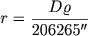 Б. D = 206265″· Rз /р0В. T/ T= /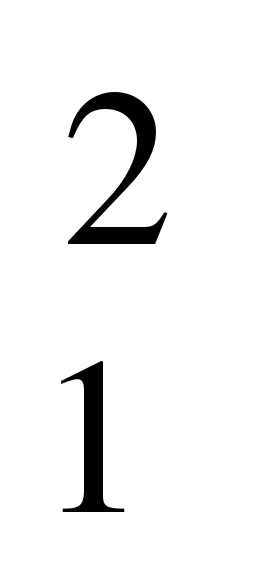 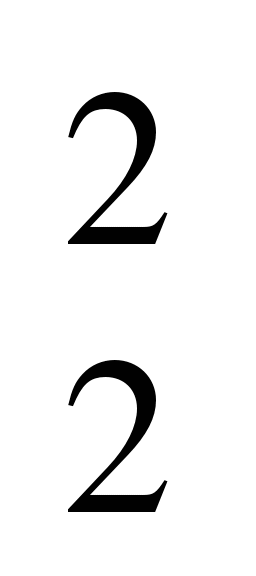 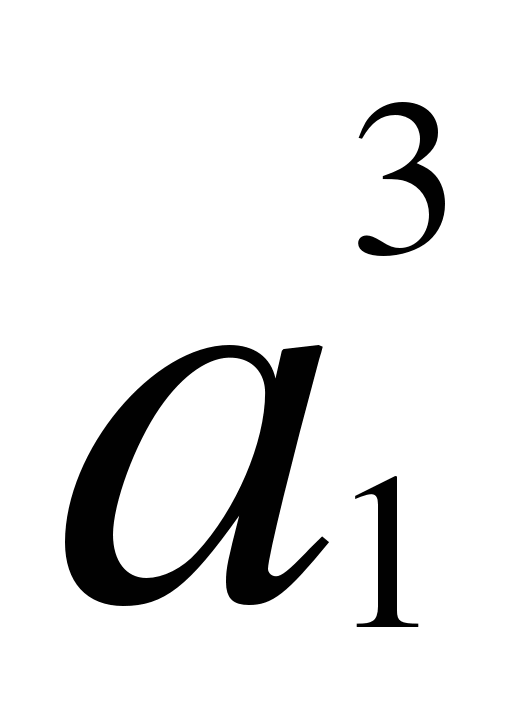 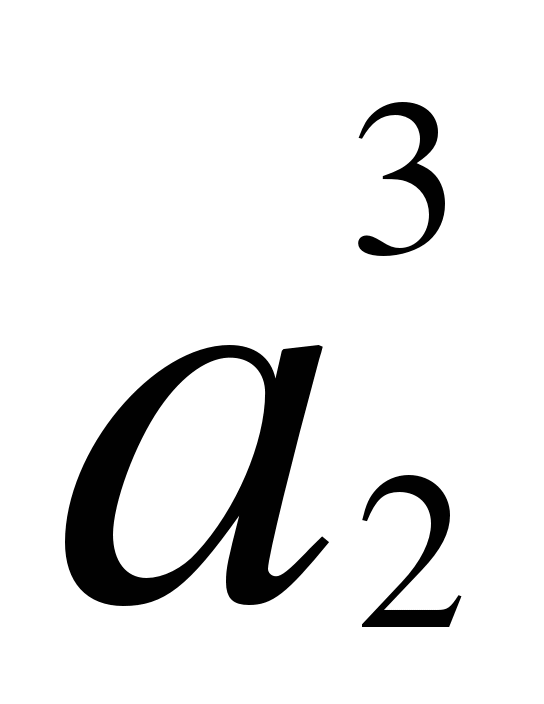 2. Меняется ли и по какой причине горизонтальный параллакс Солнца в течение года?А. Да, так как Земля движется вокруг Солнца по эллипсу, горизонтальный параллакс Солнца должен меняться. Он будет максимальным в перигелии (минимальное расстояние от Солнца), а минимальным в афелии.Б. Нет, так как Земля движется вокруг Солнца по эллипсу, горизонтальный параллакс Солнца не меняется.В. Земля движется вокруг Солнца по эллипсу, горизонтальный параллакс Солнца должен меняться. Он будет максимальным в афелии, а минимальным в перигелии.3. Градусные измерения в геодезии используются для:А. определение формы и размеров Земли, вычисления расстояний на земной поверхностиБ. Измерения очень больших расстоянийВ. Определения высоты над уровнем моря4. Параллактическое смещение звезд с годичным периодом можно объяснить:А. петлеобразным движением планетыБ.изменением положения СолнцаВ. обращением Земли вокруг Солнца, которое происходит с годичным периодом5. Определите расстояние от Земли до Луны, если ее горизонтальный параллаксp = 57′.6. Определите расстояние от Земли до Марса во время великого противостояния, когда его горизонтальный параллакс p = 23,2″.6.Этап рефлексии учебной деятельности на урокеСоставить синквейн по плануПервая строка — тема синквейна, заключает в себе одно словоВторая строка — два слова (чаще всего прилагательные или причастия), они дают описание признаков и свойств выбранного в синквейне предмета или объекта.Третья строка — образована тремя глаголами или деепричастиями, описывающими характерные действия объекта.Четвертая строка — фраза из четырёх слов, выражающая личное отношение автора синквейна к описываемому предмету или объекту.Пятая строка — одно слово, характеризующее суть предмета или объектаПараллаксГеодезический и горизонтальныйИзмеряем, рассчитываем, соотносимБЕЗ ТЕБЯ НЕМЫСЛИМО ПОНЯТИЕ ДАЛЕКОЛазеру СЛАВА!ХочуНадоМогуУзнать расстояние до недоступного объектаА) на ЗемлеБ) расстояние до ЛуныВ) расстояние до СолнцаГ) расстояние до звездыДать определение базисаДать определение параллакса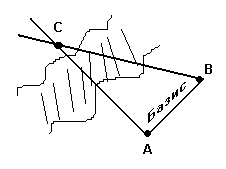 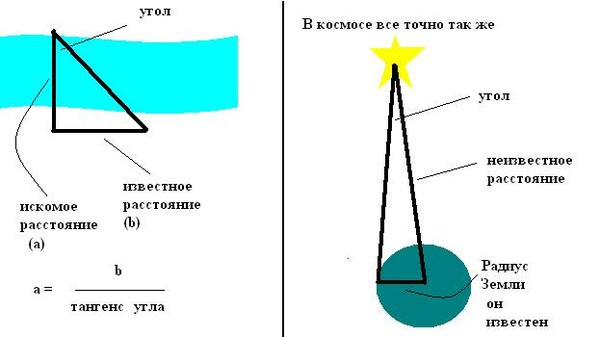 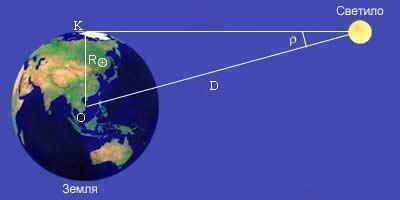 